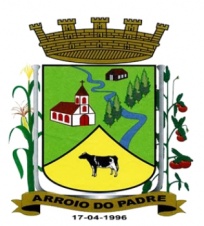 ESTADO DO RIO GRANDE DO SULMUNICÍPIO DE ARROIO DO PADREGABINETE DO PREFEITOA                                                                                                                       Mensagem 41/2016.Câmara Municipal de Vereadores                                                                                                                      Senhor Presidente                                                                                                                                                  Senhores Vereadores	Manifesto-lhes meus cumprimentos quando nesta oportunidade em nome do interesse público preciso lhes solicitar autorização legislativa para o Município contratar em caráter temporário um profissional Agente de Serviços Gerais, nos termos do projeto de lei 41/2016.	Desse modo, o projeto de lei 41/2016, busca suprir a falta de Agente de Serviços Gerais na sede da Prefeitura Municipal em função da licença saúde da servidora Cristiane Lopes Gonçalves que está adoentada e por isso impedida de cumprir as funções de seu cargo até 20 de outubro de 2016, período em que o INSS fixou o respectivo auxílio. 	Considerando esta situação e reconhecendo a necessidade que se constituiu com o afastamento de suas funções por doença da servidora referida, o Poder Executivo pretende supri-la com a contratação ora proposta, pois não tem outro profissional que possa substituir a servidora ora em licença saúde, como também não é de bom grado deixar parte da prefeitura sem responsável por sua limpeza, notadamente a parte jurisdicionada a Secretaria de Educação, Cultura, Esporte e Turismo. 	Assim, peço tramitação em regime de urgência do presente projeto de lei. Nada mais por enquanto, despeço-me. 	Atenciosamente,	Arroio do Padre, 02 de maio de 2016.Leonir Aldrighi Baschi                                                                                                                                            Prefeito MunicipalIImo. Sr.                                                                                                                                                                             Roni Rutz BuchveitzPresidente da Câmara Municipal de Vereadores                                                                                                       Arroio do Padre/RS.    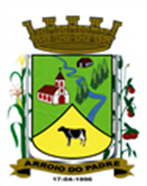 ESTADO DO RIO GRANDE DO SULMUNICÍPIO DE ARROIO DO PADREGABINETE DO PREFEITOPROJETO DE LEI Nº 41 DE 02 DE MAIO DE 2016.	Autoriza o Município de Arroio do Padre, Poder Executivo, a contratar servidor por tempo determinado para atender a necessidade de excepcional interesse público para o Cargo de Agente de Serviços Gerais.Art. 1º A presente Lei trata da contratação por tempo determinado de servidor que desempenhará suas funções junto a Secretaria Municipal de Educação, Cultura, Esporte e Turismo.                             Art. 2º Fica autorizado o Município de Arroio do Padre, Poder Executivo, com base no inciso IX, art. 37 da Constituição Federal a contratar servidor pelo prazo de 5 (cinco) meses, prorrogável por mais 2 (dois) meses, para desempenhar a função de Agente de Serviços Gerais, junto a Secretaria Municipal de Educação, Cultura, Esporte e Turismo, conforme quadro abaixo:§1º Fica autorizado o Poder Executivo a realizar nova contratação pelo período remanescente, no caso de desistência ou rescisão antecipada do contrato temporário e desde que persista a justificativa da necessidade da contratação.§2º Cessada a necessidade que motivou a contratação, estará a Administração Municipal autorizada a promover rescisão do contrato, ainda que antes da data prevista para o seu término, sem que disto decorra qualquer obrigação de indenização a seu ocupante.Art. 3º As especificações funcionais e a descrição sintética das atribuições do cargo a ser desenvolvido, requisitos para o provimento, estão contidos no Anexo I da presente Lei.Art. 4º A forma de contratação será realizada em caráter administrativo, tendo o contratado os direitos e deveres, estabelecidos no Regime Jurídico, aplicável aos servidores municipais e será utilizado a lista de aprovados no concurso público.Art. 5º Constatada a necessidade de atendimento à população e relevante interesse público, poderá o contratado de conformidade com a presente Lei, realizar serviço extraordinário com a devida autorização e justificativa da Secretaria a qual está vinculado.Art. 6º O recrutamento, a seleção e a contratação do servidor será de responsabilidade da Secretaria Municipal de Administração, Planejamento, Finanças, Gestão e Tributos, cabendo a Secretaria Municipal de Educação, Cultura, Esporte e Turismo a execução e fiscalização do contrato celebrado.  Art. 7º Ao servidor contratado por esta Lei, aplicar-se-á o Regime Geral de Previdência Social.Art. 8º As despesas decorrentes desta Lei correrão por conta de dotações orçamentárias específicas.Art. 9º Esta Lei entra em vigor na data de sua publicação.Arroio do Padre, 02 de maio de 2016.Visto TécnicoLoutar Prieb                                                                                                                                                      Secretário de Administração, Planejamento                                                                                                                                                                                               Finanças, Gestão e TributosLeonir Aldrighi BaschiPrefeito MunicipalANEXO I DO PROJETO DE LEI 41/2016CATEGORIA FUNCIONAL: AGENTE DE SERVIÇOS GERAISPADRÃO: SE 30ATRIBUIÇÕES:Descrição Sintética: Atividades que se destinam a executar atividades rotineiras, envolvendo a execução de trabalhos de limpeza em geral, conservação dos prédios municipais, serviços braçais simples; ajudar na remoção ou arrumação de móveis e utensílios e a preparação de alimentos. 	Descrição Analítica: Carregar e descarregar veículos em geral, transportar e arrumar mercadorias e materiais diversos, efetuar serviços de capina e de remoção de detritos, proceder a limpeza em prédios públicos, fazer mudanças, fazer o serviço de faxina em geral, remover o pó de móveis, paredes, tetos, portas, janelas e equipamentos proceder a limpeza nas diversas dependências dos edifícios públicos, executar a limpeza de pisos, vidros, lustres, móveis e instalações sanitárias; auxiliar na arrumação e troca de roupa de cama; lavar e encerar assoalhos, lavar e passar vestuários e roupas de cama e mesa; coletar o lixo nos depósitos colocando-os nos recipientes apropriados; lavar vidros, espelhos e persianas; varrer pátios;  proceder a arrumação, conservação e remoção de móveis, máquinas e materiais; atender telefones, anotar e transmitir recados; preparar café, preparar alimentos (merenda) e servi-los, refeições e servi-los; cuidar dos sanitários municipais; executar tarefas afins.Condições de Trabalho:a) Geral: Carga horária semanal de 40 horas;b) Especial: Uso de uniforme e equipamento de proteção individual.Requisitos para Provimento:a) Idade: Mínima de 18 anos;b) Instrução: Ensino fundamental incompleto;DenominaçãoQuantidadeRemuneração MensalCarga Horária SemanalAgente de Serviços Gerais01 profissionalR$ 798,3040 horas